Положениео проведении легкоатлетическогомини-полумарафона«Измайлово»Цели и задачи:1.Пропаганда физической культуры и спорта, здорового образа жизни.2. Популяризация бега на длинные дистанции.3. Установление дружественных связей среди любителей бега.4. Выявление сильнейших спортсменов.5. Подготовка к участию в массовых соревнованиях.Организаторы пробега:КЛБ «Сенеж».Время и место проведения:Пробег проводится 27 ноября 2016 года по адресу: г.Москва, 7-я Парковая, по асфальтовому кругу лесопарка «Измайлово». Место старта находится у входа в парк с 7-ой Парковой улицы. Выдача номеров будет проводиться с 08.20 до 8.50 27 ноября 2016 года на месте старта.Старт в 09.00 часов 27 ноября 2016 г.Программа и участники:В программу соревнований входит дистанция 14,3 и 21,1 км.Общее число участников на все дистанции ограничено лимитом 20 чел.	Как добраться до места проведения пробега:              От метро «Измайловская»: выход из первого вагона из центра налево, идти направо параллельно ж/д путям до 7-й Парковой улицы (около 5-ти минут), затем направо через подземный переход.
            От метро «Первомайская»: выход из последнего вагона из центра, из метро прямо до Измайловского парка, затем направо до 7-й Парковой улицы (около 5-ти минут) и налево через подземный переход.Дистанции:14,3 и 21,1 км.Трасса:Круг длиной 6,8 км с начальным и конечным отрезками по 350 метров. Покрытие – асфальт. Развороты на 180 градусов отсутствуют.14,3 км – 2 круга;21,1 км – 3 круга.Стартовый взнос: отсутствует.Награждение участников: не проводится.Питание:Вода, чай, компот, печенье. Регистрация:только предварительная, проводится сайтом ПроБЕГ по адресу (URL): http://www.probeg2.v.shared.ru/registr/. Регистрация начинается 1 октября 2016 г. и заканчивается 20 ноября 2016 г. или по достижению лимита участников.В день старта регистрация не проводится.Перерегистрация производится по обоюдному согласию передающего и принимающего заявку на участие.Протесты:Все протесты относительно результатов соревнований, нарушений прохождения трассы и т.д. подаются по электронной почте по адресуclb-senez@yandex.ru до 4 декабря 2016 г. включительно.	Контакты:	Электронная почта:clb-senez@yandex.ru		Данное положение является официальным вызовом на соревнование.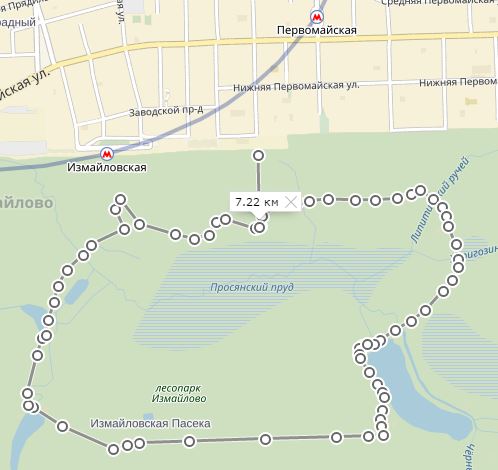 